PERSONEL FOTOĞRAFLARININ K12NET SİSTEMİNE YÜKLENMESİK12NET sistemine personel fotoğraflarını ister toplu, ister tek tek yükleyip, özellikle öğretmen portallarını renklendirebilirsiniz.Personel ve öğretmen fotoğraflarını tek tek yüklemek için “Personel İşlemleri” ana modülü altında yer alan “Görevlendirme” ekranına geliniz.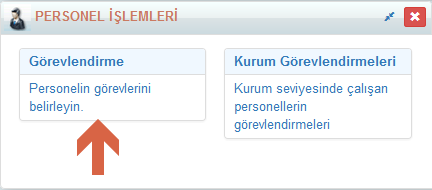 Personel Adının üzerine tıklayıp “Personel Detay Ekranına” ulaşınız.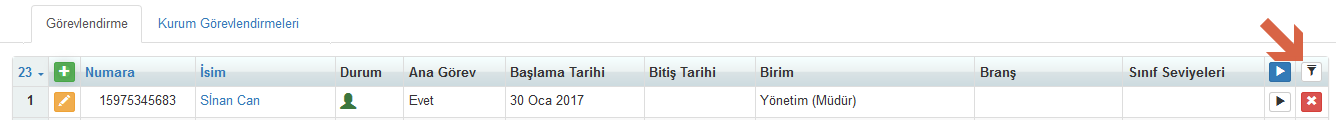 Resim düzenleme butonu tıklayınız.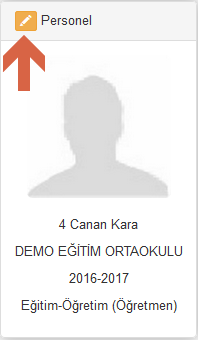 Kişi bilgisi düzenleme ekranında resim başlığının sağ tarafındaki artı butonuna tıklayınız ve bilgisayarınızdan resminizi seçerek kaydet butonuna tıklayınız.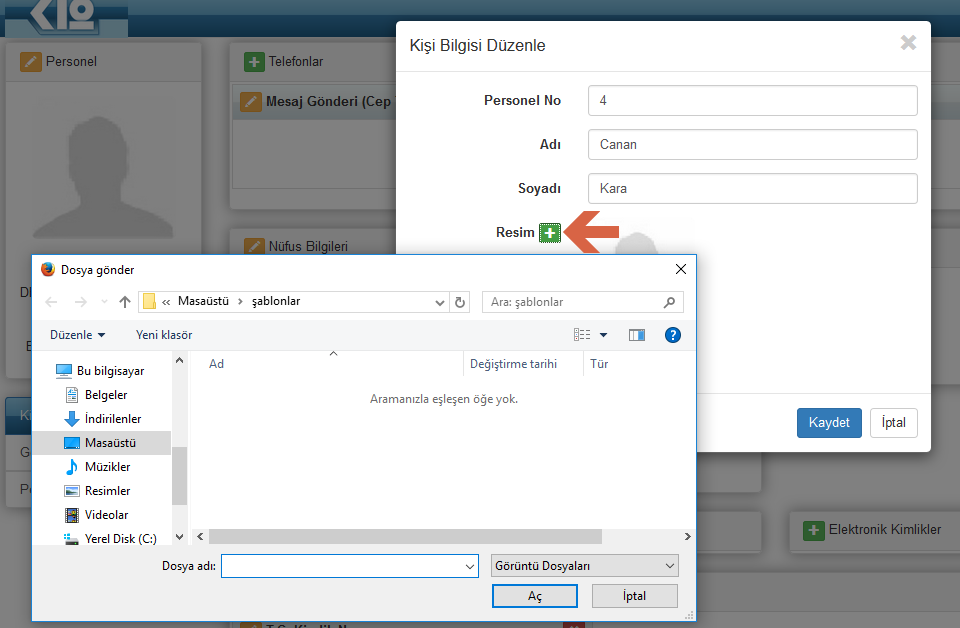 Personel ve öğretmen fotoğraflarını toplu yüklemek için öğrencilerde olduğu gibi 3 şart bulunmaktadır.Personel fotoğrafları numaraları ile kaydedilmelidir.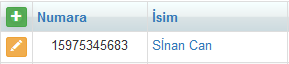 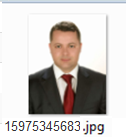 Yükleme yapacağınız klasör zip formatında olmalıdır.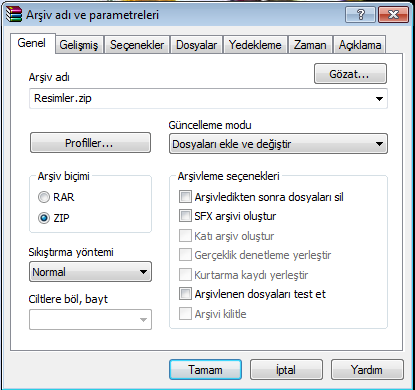 Uyarı: RAR formatında olduğunda kabul etmeyecektir.Zip dosyanızın boyutu 5 MB tan küçük olmalıdır. Zip yapıldığında 5MB tan büyükse birkaç parçaya bölüp yükleyebilirsiniz.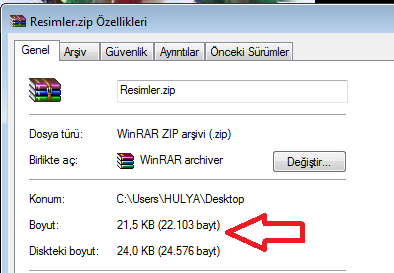 Bu 3 şartı sağladıktan sonra yine Görevlendirme ekranındayken İşlemler Butonuna tıklayınız ve “Resim Yükle” butonuna tıklayınız.Eğer fotoğraflarınızın boyutu büyükse Küçültme programı yardımıyla küçültebilirsiniz.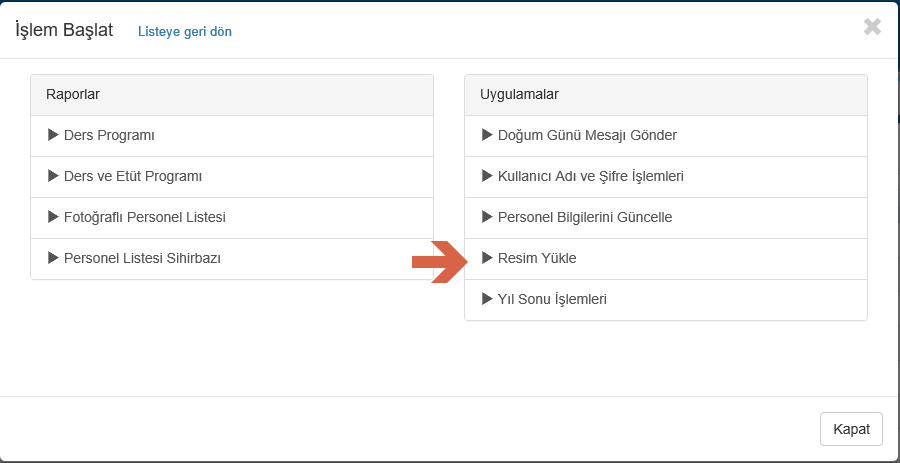 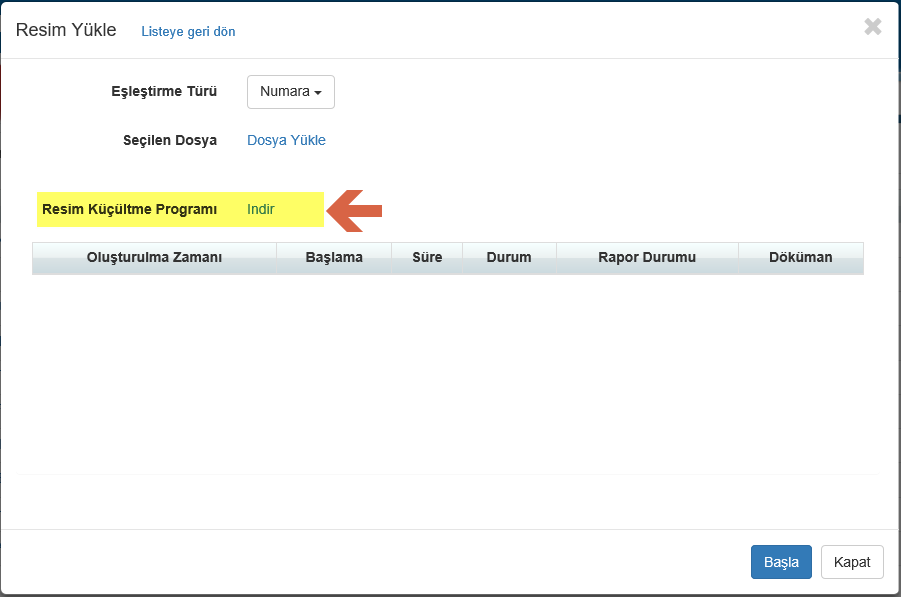 Hazırlamış olduğunuz zip dosyasını Gözat butonu yardımıyla seçip “Bitir” butonuna tıklayınız.Eğer “Uyarılara Rağmen Kaydet” Evet seçerseniz eğer varsa hataları düzeltemezsiniz.Aşağıdaki gibi uyarıları görebilmek için önerimiz ilk seferde Uyarılara Rağmen Kaydet Hayır şeklinde deneyip, 2. Seferde evet olarak yüklemenizdir.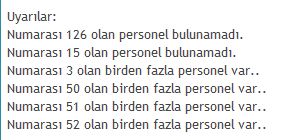 Personel ve Öğretmen fotoğrafları yüklendiğinde portalların da renkleneceğini söylemiştik. Aşağıda bir öğretmene ait portalı bulabilirsiniz.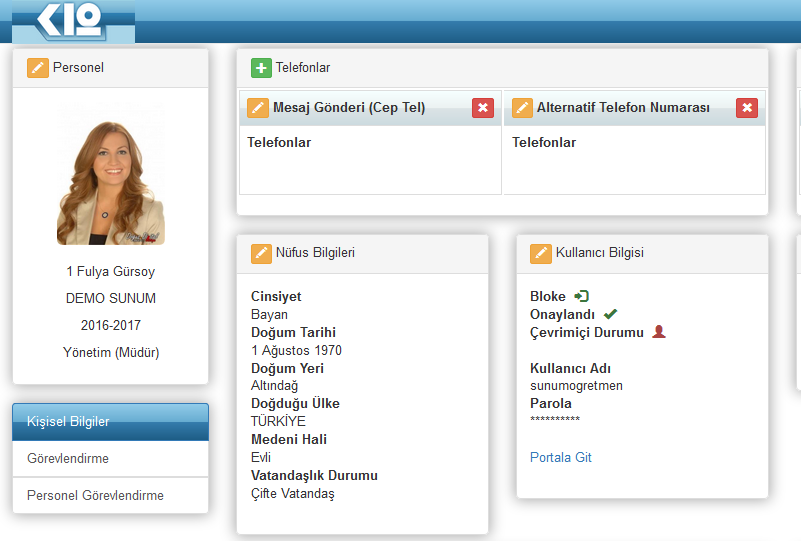 Bir hata ile karşılaşmanız durumunda destek@k12net.com adresimize mail gönderebilirsiniz.